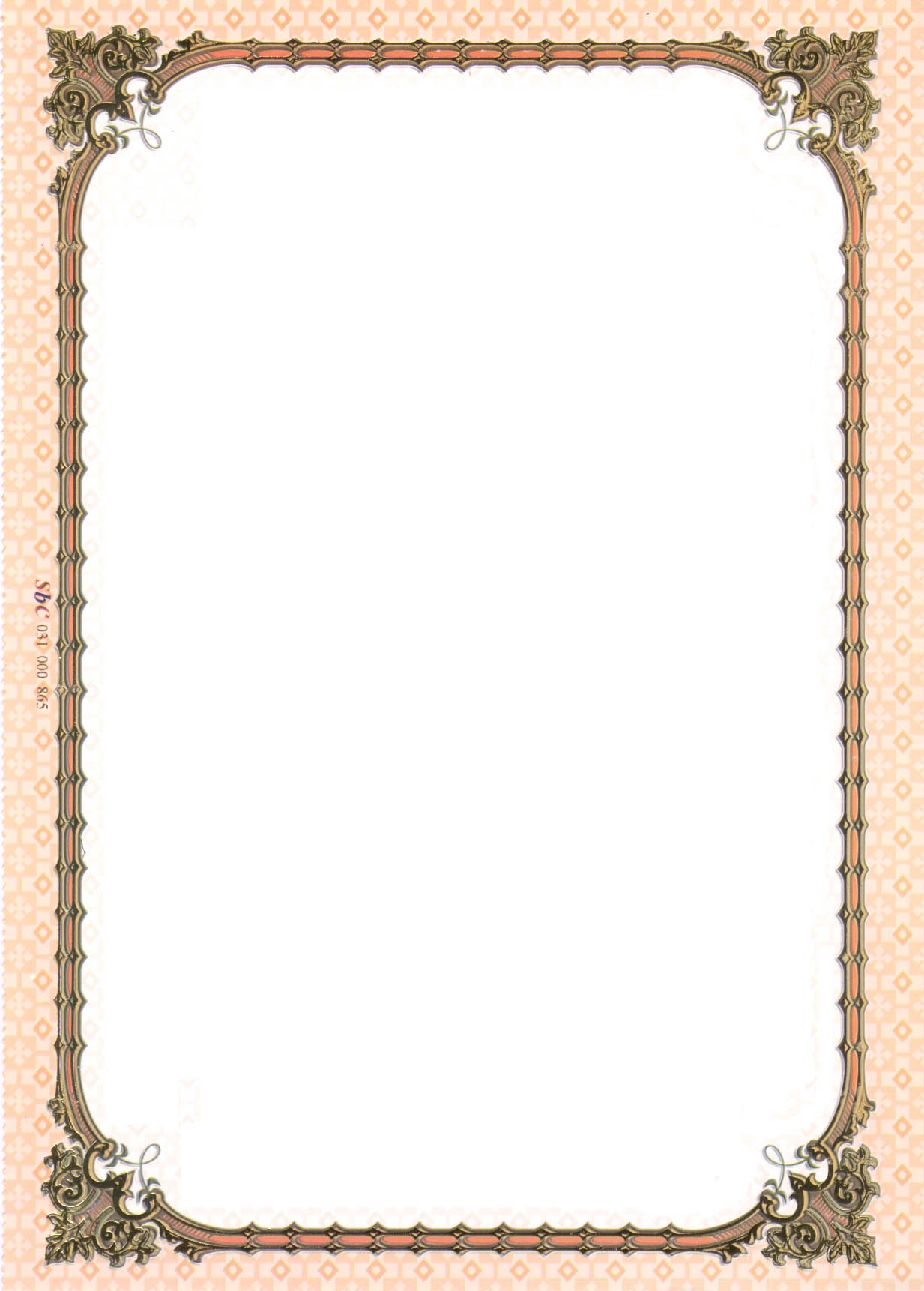              جمهورية العراق 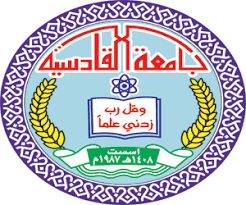     وزارة التعليم العالي والبحث العلمي      جامعة القادسية – كلية التربية      قسم التاريخ – الدراسات الصباحية الأزيـــــــــاء والملابــــس الإسلامــــيةفي العصـــر الســلجوقيبحث تقدم به الطالبانغيث عادلفائز عبد الرضاكجزء من متطلبات نيل شهادة البكالوريوس في التاريخإشــرافد. زهير يوسف الحيدري     1439هـــ	2018مبسم الله الرحمن الرحيمﭐﱡﭐ ﱓ ﱔ ﱕ ﱖ ﱗ  ﱘ ﱙ ﱚ ﱛ ﱜ ﱝﱞ ﱟ ﱠ ﱡ ﱢ  ﱣ ﱤ ﱥ ﱦ ﱧ ﱨﱩ ﱪ ﱫ ﱬ  ﱭ ﱮ ﱯ ﱠ                                                           صدق الله العلي العظيم                                                      { سورة الأعراف: الآية 32 }       الإهـــــــــــــــــــــداءإلــى من علمني روح المحبة والاحترام ............. أبــــــيإلـــــــــــــى من تتسابق الكلمات لتخرج معبرة عن مكنون ذاتها من علمتني وعانت الصعاب لأصل إلى ما أنا فيـته عندمــا تكوني الهموم اسبح في بحر حنانها ليخفف من الآمي  ........... أمـــــــــــــــــــــــي إلـــــى التوجيـــــــــه والنصيــــحة أستاذي المشرف د. زهير الحيدري وفقــــــــــــــــه الله                             	                          الباحثانالشكـــــــــــــــــــــــر والتقديــــــــــــــــــــــــر        الشكرُ والحمدُ لله أولاً وآخراً الذي وفّقنا لإتمام هذا البحث .       كمـــــــــــــا يسرّننا أن نتقدّم بالشكر والتقديـــر إلــــــــــى أستاذنا المشرف الدكتور ( زهير يوسف الحيدري ) لمساندته لنا طيــلة فترة البحث , فنسأل ربنا أن يوفقه لكل خير .       كمـــــا نتقدم بالشكر كذلك إلى جميع أساتذة قسم التاريخ الذين تتلمذْنا على أيديهم  , راجين من الله ــــ سبحانه وتعالى ــــ أن يسدد خطاهم ويوفقهم لما يحب ويرضى .	الباحثانالفهــــــرســـــــــــــــت المقدمة   الحمد لله رب العالمين والصلاة والسلام على أشرف الخلق والمرسلين نبينا محمد وعلى أهل بيته وصحبه المنتجبين . أما بعد      فإن لكل عصر أزياء وملابس تميزه عن غيره وتدل على صفات ذلك العصر فضلا عن عاداته وقيمه وأعرافه, لذا  فوقفنا عند دراسة البحث الموسوم (( الأزياء والملابس الإسلامية في العصر السلجوقي )) للوقوف عند ذلك العصر ومعرفة التغييرات التي طرأت على أشكال وأصناف الملابس من ذلك الوقت وحتى وقتنا الحاضر فضلاً عن تميّز الملابس في العصر السلجوقي بدلالتها فكل طبقة اجتماعية معينة تلتزم بملابس وأزياء معينة .     وقسّم البحث إلى ثلاثة فصول وخاتمة وقائمة بأسماء المصادر والمراجع .     تضمّن الفصل الأول مبحثين , تناولنا في المبحث الأول ( دولة الأتراك السلاجقة عصر السلاطين العظماء )) , ووضح المبحث الثاني ( مساكن السلاجقة ) .     وجاء الفصل الثاني بمبحثين , عالج الأول ( العادات والتقاليد الحركية ) , ووقف المبحث الثاني عند ( الهوايات وأوقات التسلية والفراغ ) .    واحتوى الفصل الثالث ثلاثة مباحث , ناقش الأول ( ملابس السلاجقة وسلاطينهم وملوكهم وحراسهم ونسائهم ) , ووقف المبحث الثاني عند ( أصناف الملابس ) , ووضح المبحث الثالث ( نشاط أصناف الملابس في قونية عاصمة السلاجقة ) .     و احتوتْ الخاتمة على أهم النتائج التي توصّل إليها البحث .    واعتمد البحث على عدة مصادر مهمة كــ ( الكامل في التاريخ ) لابن الاثير , و( أخبار الدولة السلجوقية ) لصدر الدين الحسيني , وغيرها من المصادر والمراجع المهمة.       وآخر دعوانا أنِ الحمد لله رب العالمين .                                                   البـــــــــــــاحثانالفصـــل الاولالمبحـــث الأول دولة الأتراك السلاجقة عصر السلاطين العظماء      الدولة السلجوقية أو دولة بني سلجوق أو دولة السلاجقة العظام ويطلق عليها الاسم الأخير لتميزها عن دولة السلاجقة التي ظهرت بعد تفككها وانهيارها وهي واحدة من الدول الكبرى في تاريخ السلاجقة ولعبت دوراً في تاريخ الدولة العباسية والحروب الصليبية والصراع الاسلامي البيزنطي وهم سلالة تركية تنحدر من قبيلة قنق , ويقصد بعصر سلاطين السلاجقة العظماء هو العصر الذي شهد قوة الدولة السلجوقية التي أسسها السلطان طفرلبك * سنة (429هـ- 1037م) في نيسابور () .     وأرسى قواعدها ووضع نظمها , وورثها ابن اخيه السلطان ارسلان* سنة (455 هـ - 1063م ) (). ثم ابنه ملكشاه ( 465هـ - 1072م) حيث سيطر هؤلاء السلاطين الثلاثة على الدولة وتوسعوا بها الى اقصى حد خاصة في عهد السلطان ملكشاه وبموته انفرط عقد الدولة السلجوقية وتمزقت وحدتها وأنتهى العصر السلجوقي الاول الذي يسمى بعصر ( السلاطين العظماء) والعصر الذهبي للدولة السلجوقية ().      ويقول ابن الاثير ( وانحلت الدولة ووقع السيف واكثر النزاع بين افراد البيت السلجوقي وانقسم السلاجقة ولم تعد دولتهم تخضع لسلطان واحد مما افقد الدولة وحدتها وهيبتها وقوتها () .     وتميزت فترة حكم السلاجقة العظام بانها فترة استقرار جماعي إلى حد ما على الرغم من اتساع دولتهم والتي امتدت لتشمل بلاد ما وراء النهر وبلاد الروم والجزيرة الشام والعراق واقصى بلاد الترك من القسطنطينية حتى بلاد الخزر* وبلا الهند () . ومن المعروف ان السلاجقة بدوا غلبت على حياتهم الاجتماعية سمات البداوة والميل الى التنقل والارتحال طلباً للرزق وسعياً وراء الكلأ والمرعى فكانت حياتهم القبلية راسخة في اعماق نفوسهم مما أثر في دولتهم ومستقبلهم ونظمهم الاجتماعية ايما تأثير ().المبحــــث الثـــــاني مساكن السلاجقــــــة       سكن السلاجقة في بداية أمرهم الخيام شأنهم شأن القبائل التركية الرعوية ثم اتخذوا البيوت سكناً لهم وأصبحت هذه البيوت هي الغالبة على سكنهم وعلى الرغم من ذلك فقد استمسكوا برسوم البدو وعاداتهم و كانت خيام السلاجقة مستديرة متشابكة وطرفها العلوي مدبب مصنوع من أغصان الشجر وتغطى كلها بقطع اللباد المزخرف من الخارج وهي نفس الخيام الذي سكنتها اغلب قبائل الأتراك وسكان التركستان قبل رحيلها واحتكاكها بالفرس الذين اقتبسوا منهم نظام المسكن الفارسي حيث اعجب السلطان السلجوقي بسكن القصور حيث المدن العامرة بالبيوت وشاركه رجال بلاطه في ذلك () .      وعلى الرغم من ذلك فقد الطابع القبلي مؤثراً في السلاجقة فقد جعلوا قصورهم مجموعة من القصور المنفصلة بينها بهو كبير للملبس والاستقبال () .       وهذا النظام يشبه الى حد كبير نظام الخيام التي كانت تنصب في بلادهم قبل دخول الاسلام وهذا ما فعله السلطان السلجوقي طفر لبك عندما دخل بغداد سنة (447هـ - 1055م) حيث بنى مدينة كاملة سميت باسم مدينة طفر لبك بها قصور متباعدة واحاطها بسور عريض وتم بنائها سنة 448 هـ - 1056م (). وجمع السلطان طفر لبك الصناع الهند لغرض تجديد دار المملكة العضدية * فخرب الدور والدروب والمحال والاسواق بالجانب الشرقي من بغداد وجمع ما يقارب الدار وسلبت اخشابها بالجانب الشرقي حتى ان الفقراء خلعوا اخشاب الدور وباعوها للخبازين والفراسيين وبنى طفر لبك داخل مدينته عدة قصور                          عرفت باسم دار السلطان ().التي استمرت حتى أمر الخليفة الناصر العباسي ( 575هـ - 1180 ) بهدمها سنة (578هـ- 1187م) كما كانت لطفر لبك قصور بأصفهان دور لكن أمراءه ورجال الحكم انشأ لهم القصور في كبرى مدن المشرف كالدي * مرو أذربيجان * وغيرها والى جانب تلك القصور كانت للسلطان السلجوقي الخيام يستخدمها في تحركاته الحربية وقي اثناء صيده تسمى بالخيام الجهرمية ().كما شيد كل من السلطان ألب ارسلان وابنه السلطان ملكشاه *  قصوراً في كل مدينة يدخلونها في مرو واصفهان حيث مقار الحكم وكنات قصورهم غاية في الروعة والجمال ().   وكانت قصور السلاجقة تحوي المطابخ الكبيرة التي كانت تكفي لإطعام المئات من الناس وكان بالمطابخ مسؤول عن المطبخ السلطاني والشراب دار ().الفصــــل الثانـــــــــيالمبحث الاول العادات والتقاليد التركية :       على الرغم ان الاتراك السلاجقة قد تركوا ديارهم وموطنهم الأصلي واستقروا في بلاد المشرق الإسلامي إلا انهم حافظوا على بعض العادات والتقاليد التركية في سلوكهم في بلاد المشرق وفي طريقة التخلص من أعدائهم ومناوئيهم في السلطة , فالسلطان طفر لبك خنق أخاه غير الشقيق ابراهيم * ينال بوتر قوسه عند تمرده عليه سنة (451هـ - 1058م) وأصبحت عادات الخنق بالوتر عادة سلجوقيه لانهم جلبوها من موطنهم الأصلي فعند ما قبض السلطان ملشكاه على عمه قاروديك خنقه بوتر قوسه ايضا ومن عاداتهم في ذلك القتل بالسيف  للتخلص من مناوئيهم فعندما قبض السلطان الب ارسلان على فتلمش بن اسرائيل سير اليه غلامين ضرباه بالسيف  كما ضرب عنق الوزير السلجوقي عميد الملك الكندري بالسيف وفصل رأسه عن جسده ().      كما اتبعوا طريقة سحل العيون ففي سنة (476هـ - 1083م) امر السلطان ملكشاه بسحل عيني ابي المحاسن كمال الملي ابي الرضا عندما عظم أمره في كل أمور الناس كما امر بسحل عيني اخيه تتش* لعصيانه عليه , كما استخدموا الصلب والتعليق والتشهير كوسيلة أيضاً حيث يطوفون بمن يريدون القضاء عليه في موكب كبير ثم يعلق مصلوباً سبعة أيام يرشقونه بالسهام ثم يحرقونه في النهاية كما اتبعوا جذع الانف مع اسراهم من الروم فلما انهزم الروم البيزنطيين في معركة  ملاذ كرد * سنة ( 463هـ - 1070م) اخذ السلطان الب ارسلان مقدمهم وامر بجذع الانف ووضعوا في اذن الامبراطور روماس الرابع حلقة وجعلوه يحمل مطرقة في يده إمعاناً في الذل وكانت طريقة التشهير من وسائل تخلصهم من مناوئيهم ففي سنة ( 474هـ - 1081م) أخرج السلطان ملكشاه ( اتكيا ) المنجم وشهر به وعلى رأسه طرطور بودع والدرة تأخذه وتضر به وهو على جمل ويشتمه الناس () .وفي سنة (483 – 1090) عندما ضرب الاعراب البصرة ارسل مقدمهم الى السلطان ملشكاه فشهده في بغداد على جمل وعلى راسه طرطور والدرة تصفه والناس يسبونه ثم أمر بصلبة وأهتم السلاجقة لعبادة الازمتهم منذ مجيئهم للمشرق الاسلامي هي التحجيم * فكان السلطان السلجوقي يحتجم اي (يتفصر) مرة كل شهر وسار عليها سلاطين وامراء وعمال السلاجقة كما حرصوا على ان تختضب جواريهم بالحناء ليلاً()المبحث الثانـــي الهوايات واوقات التسلية والفراغ       مارس سلاطين وأمراء السلاجقة هوايات مختلة بعضها موروثه ومنها ما كان يمارس داخل البيوت وهناك بعض الهوايات التي اشترك فيها السلاطين والعامة وكان الصيد والقنص من أهم هوايات وكبار رجال دولتهم لما في ذلك من تمرين النفوس على اكتساب التأييد وحصول المسرة بكل ظفرة صديد وهي وسيلة من وسائل الحرب القديمة في الجاهلية والاسلام ومن أجمل الرياضات والنزهة لذلك حرص سلاطين السلاجقة ورجال دولتهم من أمراء وقادة ووزراء على الصيد حتى في غرة حياتهم العامرة بالأحداث والقتال والتحركات , فقد برعوا في هذه الهواية لطول ممارستهم لها في حياتهم البدوية والرعوية وساعدتهم في ذلك درايتهم في الفروسية وجادتهم ركوب الخيل وكانوا يدربون الحيوانات على الصيد ومن اشهر اشهرها الصقور والباز والشاهين والعقاب وكانت رحلة الصيد تبدأ في الصباح الباكر وتنتهي في المساء().        وكان السلطان ملكشاه مولعاً بالصيد حتى صار مضرباً للأمثال في ذلك وقد بلغ من شغفه بالصيد انه كان يحمل معه دفرتاً صغيراً يسجل فيه ملاحظاته الشخصية للحيوانات التي تقع في يوم الصيد وكان يسجل فيه كل ما يصيده وحتى قيل ان مجموع ما أصطاده بلغ سبعين غزالاً في اليوم ().      ومن الحيوانات التي اصطادها سلاطين السلاجقة الظبي الذي يستأنس وقبل الألفة والغزلان والبقر الوحشي والسنوق والحيوانات الوحشية الى جانب الطيور والسباع وغيرها من انواع الوحوش كانت طريقة الصيد بالباز* وهو طائر مؤنس يحبوه من أحب الطرق اليهم وجدى العرف ان لطائر الباز سمات عظمة الملوك ولذلك كان سلاطين السلاجقة يقولون ان ملك الجوارح (الباز) ويتفاءلون برؤياه وخاصة اذا حط هذا الطائر على يد السلطان السلجوقي ()الفصل الثالثالمبحــــث الأولملابس السلاجقة وسلاطينهم وملوكهم وحراسهم ونسائهم      نظراً لاتساع دولة الاتراك السلاجقة عهد سلاطينها العظماء وتعدد عناصر السكان فيها ما بين أتراك وفرس وعرب وعناصر أخرى فقد كان لكل عنصر من هذه العناصر زيه الخاص فالأتراك السلاجقة لهم زيهم الخاص بهم الذي يميزهم عن غيرهم فللسلطان السلجوقي زيه المميز وللأمراء السلاجقة زيهم الخاص بهم وكذلك الوزراء والكتاب والقضاة وكبار رجال الدولة والعلماء والجنود والعامة كما كان لكل إقليم من اقاليم الدولة السلجوقية ملبسه الخاص الذي يتناسب مع المكان الذي يعيش فيه , فالسلاجقة المقيمون في العراق يختلف زيهم عن السلاجقة الذين يسكنون في فارس وأصفهان او كرمان او بلاد ما وراء النهر ولكن كانت تجمع بينهم سمات معينة هي الزي التركي الذي حافظوا عليه ().       كان زيهم العسكري لا يختلف ولا يمتاز كثيراً عن زي الجند العاديين ومن المؤكد ان السلاجقة الذين غلبت عليهم البداوة على كثير من جوانب حياتهم كان زيهم قبل دخول ايران والعراق هو زي البدو الخشن المصنوع من الصوف يتساوى في ذلك الأمير أو شيخ القبيلة أو أحد أفرادها حيث كانت اطواق الأغنام ووبر الجمال هي المواد الخام للصناعة ().     عندما اعتنق الأتراك السلاجقة الاسلام واحتكوا بإيران والعراق واصبحت لهم دولة تأثروا بها كانت عليهم الخلاقة العباسية وسلاطين غزنه والملوك الخانيين والسامانيين وأباطرة بيزنطة وغيرهم فتفننوا في صناعة الملابس وزخرفتها وجودتها واصبحت لهم دور خاصة لصناعتها عرفت بدور الطراز()          فقد كان السلطان السلجوقي يلبس القباء المرصع بالجواهر كما لبس بعصهم ثوباً زند نجيا * وثوباً عتابياً من الحديد غير المنقوش وحديدياً رفيعاً كما لبسوا الدراريع* التي وسعوا ضروبها وعرضوا حدتاناتها وجيوب دراريعهم كدراريع الكتاب () .       كما لبسوا العمائر تحتها القلانس المرتفعة وكانت العمائر هي اللباس المفضل لهم فقد كان السلطان ألب ارسلان يضع على رأسه عمامة عالية المسافة بين اعلاها الى طفر شاربه لا تقل عن ذراعين وطرفها شاربه بلغ من طولهما ان كان يضطر الى ربطهما حين يريد الصيد فكان يبدو على عرشه يوم الاستقبال شديد المهابة بالغ العظمة ويقال ان الخوف كان يستولي على قلب كل رسول يتقدم  اليه وهو على عرشه ().      لبس سلاطين السلاجقة السيوف بحمائل * ووضعوا في وسطها المناطق وكانت خفافهم عن خفاف اهل خراسان فقد كان الخفاف* يلهج بذكرها الفرس بينما يلهج العرب بذكر النعال وكان لون خفافهم الأحمر والأسود ومن انواعها الهاشفية والمارينة والمشقره والخفيفة وكان اللون الغالب على ملابسهم البياض وربما تأسوا في ذلك بحديث الرسول (ص) (( البسوا البياض فأنها أطهر وأطيب كفنوا فيها موتاكم )) ().      وربما لبسوه ليغاير اللون الأسود شعار وملبس الخلفاء العباسيين الذين أبدى لهم سلاطين السلاجقة احتراما مظهرياً قد يكون في الملبس أيضاً فلم يقلدوهم في لونه وان كانوا قلدوهم في شكله ومادته وصناعته كما أطلق سلاطين السلاجقة لحاهم فكان السلطان ألب ارسلان طويل اللحية بحيث كان يعقدها وقت الرماية وحروبه وصيده ().       لبس سلاطين السلاجقة القلنسوة الطويلة ولبس السلطان طغر لبك واخوته  القلنسوة ذات الركنين التي إليهم من الفذنويين ولبسوا اسفل ذلك كله القميص والسروال كما لبسوا الطيلسان الذي اهدى اليهم في كثير من المناسبات والجية والازار والرداء كما وضعوا التيجان المرصعة بالواهر فوق رؤوسهم وكان رداء ملوكهم وأمرائهم وقوداهم الاقبية السوداء والبيضاء والعمائر وفي أرجلهم الجوارب واللالكات السود مشدودة الزنانير ().       كما لبس حرسهم الخاص الاقبية والثياب الفخمة وفي أيديهم السلاح كما تفنن خدمهم وحاشيتهم في الملابس فلبسوا القباء والمنطقة وانواع الديباج والمناطق المذهبة للغلمان وكان ملابس وزرائهم الاقبية والمناطق والسيف في وسطهم والقلانس الطويلة والخفائف خاصة وقت دخولهم على السلطان وعند قيامهم                      بمهام الوزارة ().    أما نساء السلاجقة فتعكس ملابسهن مدى ما كانت عليه الدولة السلجوقية من استاع وغنى فقد تفننت نساء السلاطين والوزراء والأمراء وابناء السلاجقة في الملبس سواء كان ملبساً للرأس او البدن او القدم .     لبست المرأة السلجوقية على رأسها العصائب والخمار وكانت العصائب مرصعة بالجواهر والاحجار الكريمة ومكتوب عليها بصفائح الذهب وغطت المرأة رأسها بالبرنس * المنضر بالجواهر او النعال المصنوعة من ثياب دقيقة تسمى النعال وتطلى بالمسك والعنبر تأسياً بنساء بني العباس اما لباس اولاد السلاطين فلبسوا العمائم ووضعوا التيجان المرصعة بالجواهر على رؤوسهم وتمنطقوا بالسيف وركبوا الخيول ذات المروج المذهبة ().المبحـــث الثانــيلباس الكتاب الخطباء والشعراء والمؤذنين والاطباء والمتصوفة :        لقد كان لباسهم كما كان عليه في العصر العباسي , فلبس الكتاب القباء والسيف والمنطقة والدراريع والطيلسان والقميص والسروال الاسود الذي كان رسماً جارياً على كل من يدخل المقصورة في يوم الجمعة حتى لم يعد أحد يلبسه الا الخطباء في القرن الخامس الهجري الى جانب حمل العصا عند التأهب للخطابة ().      ولبس الشعراء الموشى والأردية وكل ثوب مشهر يجلب النظر شاذاً ولبس الاطباء العمائم الكبيرة ().كان لباس المتصوفة جبة خشنة من الصوف ورداء من الصوف أيضاً الى جانب الثياب المرتفعة والخشنة فوطة مدلاة على رؤوسهم تحيط بقلنسوة طويلة وقد تميزت البستهم بكثرة الرقع وكان لون ثيابهم ازرق دائماً وقد أظهر هذا اللباس على المتصوفة هوية مطلوبة ومعلنة من قبلهم ومن جاءت تسميتهم بأهل الهيئات والمرقعات , وكثير ما يحصل ان يفعل المؤرخون المظهر الخارجي للشخص ويركزون على مؤهلاته الدينية والأخلاقية لكن المظهر الخارجي يسمح بدورة تأكيد زهد الشخص في امور الدينا وكان البعض يظهر الى لباس المتصوفة بنظرة سلبية , وقد صنع السلاجقة ثيابهم من دور طرازهم من مواد غالية الثمن وهي المحلاة بالذهب والفضة والجواهر والديباج والقف والأيديم والحديد وكانوا يصبغونها بالطيب والزعفران العنبر تأسياً                                بخلفاء بني العباس().المبحــــث الثــــــــالـــثأصنـــــاف المـلابــس : البرقــــع / وهو رداء من خرقان للعينين مادر بالعين من العظم الذي اسفل الجفن وقيل البرقع ما يظهر من نقاب المرأة وعمامة الرجل وربما يلبس للدواب ليستر به () .  كما قيل ان البرقع حجاب يستر الوجه من جذع الانف ويشد الى زينة الرأس اعلى الجبين ومن كل جانب مصنوع من الكتان الابيض الرقيق () . البخنق / وهو البرقع الصغير يكون على هيئة خرقة تلبسها المرأة فتغطي به رأسها ما قبل منه وما دبر غير وسط رأسها تخيط طرفها تحت حنكها وتخيط معه خزفه على موضع الجبهة ويقال تبخنقت وبعظم يسميه المحنك وقيل البخنق يشد طرفه تحت حنك المرأة لتوافي الخمار من الرهن ().الانب أو القير / وهو ما قصر من ثياب فنصف الساق تلبسه المرأة يشق وتلقيه في عنقها فهو من غير كمًّين ولا حيب ولكن قميص فخيط الجانبين() . الازار / وهو الثوب الذي يشمل البدن ويؤثر به الذي يشد على الحقوين().المئزر / وهو ماقصر من ثوب الستر العورة فيه () الأصرة والأصيدة والمئصرة / قميص صغير وهو صدار تلبسه الجارية فإذا أدركت درّعت وقيل هو ثوب لا كمين له تلبسه العروس ().البرنس / هو كل ثوب راسه منه ملتزق به درّاعة كان ممطراً او حبة وذكر ان البرنس قلنوسة طويلة وكان النساك يلبسونها في صدر الإسلام ()البــــت / وهو من ضروب الطيالسة التي تسمى بالساج وتكون على شكل كساء غليظ مربع أخضر مهلهل وقد يعمل من وبر وصوف () . الـبجـاد / وهو من أكسية الاعراب وهو على هيئة كساء غليظ ينسج من وبر الابل على شكل مخطط وهو فظلاً عن كونه كساء قد يستخدمه الإعرابي بيتاً له () .10-الشـوذر / كلمة فارسية معربة (جاذر) تعني الملحفة وقد ترتديها المرأة تحت ثوبها ().11-الصمـــاء / هي اشتمال الرجل واحد ليس عليه غيره فهو ليس بقميص ولا سروال تحته حتى يحلل به جده ثم يرفعه من احد جانبيه فيضفه على منكبه فبدو منها فرجه يخرج منها يده وربما يضطجع فيه على             هذا الحالة ().12- الطيلسان / من الالفاظ المعربة ويراد بها ثوب يلبس على الكتف او ثوب يحيط بالبدن يسنج للبس خال من التفاصيل والخياطة وذكر أيضاً انه كساء مدور اخضر لا اسفل له لحمته او سداه من الصوف ().13- الكوفية / منديل مربع يلبس فوق الرأس وهو من ألوان مختلفة ().14- الطمر / هو الكساء البالي من غير الصوف ().15- العباءة / وهو كساء يرتديه الرجال مصنوع من الصوف بلا كمين قد ينسج من شعر الماعز او وبر الابل وقد يكون تصميمها على شكل ثوب مربع مطبق مشقوق من الوسط وله تقويرة في محل الرقبة وفتحتان من الجهتين يخرج منها اليدين () .16- العمامة / لباس الرأس عند الجاهليين (( والعرب تقول للرجل أذا سوّد قد عمم وكانوا اذا سودوا رجلاً عمموه عمامة حمراء )) ().17- العقل / ثوب تلبسه النساء في البيت ().18- القفازان / قماش يعمل لليدين يحشى بقطن ويكون له ازرار تزد على الساعدين من البرد تلبسه           المرأة في يديها ()19- المرقعة / وهو الخرق من الثياب يلبسها البدو () 20- الدخدار / وهي كلمة فارسية معربة بـ ( تخت دار ) وهي ثوب أبيض أو أسود () .21- الرداء / ما يرتدى به على المنكبين وبين الكتفين من برد او ثوب ونحوه ().22- الدراعة / وهو رداء واسع المسمى بالإزار معمول من الصوف تلبسه المرأة ويعد من زينة ملابسها ().23- الدفية والدفء والدفاء / من البسة الصوف او شعر المعز او قيل الفر يلبسها العرب لتقيهم من البرد ().24- الدقارير / جمع دقداره وهي سروال صغير يستر به العورة وحدها ().25- السراويل / وهي لباس الرجلين وقد استخدم لستر العورة عوضاً عن الازار او المئزر يغطي الجزء السفلي من البطن والعجز ويثبت على الجسد بحبل وطرفان خصص كل طرف لساق وقد سمت العرب كل طرف منها بشاق السروال ().  26- الشملة/ وهي الكساء الغليظ الذي يشتمل به الشخص اي يلتحق به وقيل ان الشملة هي البردة وتعد من أهم الملابس عند العرب يستعملونها بمثابة دثار وغطاء اثناء الليل ().27- البرود / جمع برد وهو كساء مربع اسود فيه صفر قد يكون على هيئة شملة مخطط يعمل من العصب والوشي يلتحق به ().28- المطرف / المطرف من الثياب الذي جلعوا في طرفيه علمان ().29- السربال / هو القميص من اي جنس كان ().30- البديم / او قيل الحوط خيط , وهو مفتوح من لونين احمر واسود تشده المرأة على وسطها او عضدها حتى لا تصاب بالعين فيه خرزات وهلال من فضة يسمى الحوط وقد يوضع للصبيان لترفع به العين ().31- الجبة / ثوب مقطوع طويل يلبس فوق الثياب او الدروع ().32- الجذر / لباس النساء على هيئة الجبة مصنوع من وبر وجلود الشاة او الفرو الغليظ ().33- الحبر/ جمع خبره من انواع البرود يكون على هيئة شملة كاملة مخطط بخطط بيض وسود مصنوع من صوف ().34- الحقاب / جمع حقب وهو شيء تعلق به المرأة الحلي وتشده في وسطها فيه من الخيوط ألوان().35- الحوق / هو جلد يشق كهيئة الازار تلبسه الحا\ض والصبيان ().36- الخمار / جلباب المرأة وملائتها التي يشتمل بها ().37- الجلبــاب / هو ثوب واسع أوسع من الخمار ودون الرداء تلويه المرأة على رأسها وتبقي من ترسله على صدرها وقد تلتحق به لتستر به وجهها واكتافها ().المبحث الرابعنشاط صناعة الملابس في قونية عاصمة سلاجقة الروم       على الرغم من ان نشاط الصناعة في مدينة قونية* خلال السيطرة السلجوقية لم تكن بذات الغزارة التي كان عليها قطاعي الزراعة والتجارة إلا أن نشاط الصناعة كان فيها نوعي ويغطي جانب مهم من الجوانب التي يحتاجها الرعايا في هذه البلاد فضلاً عن تصدير بعض السلع المصنعة الى البلدان المتعددة ولا سيما صناعة الملابس القطنية المطرزة بالذهب والعمامة والسروال وغيرها من المنسوجات الاخرى التي اشتهرت بها مدينة قونية () .      ومما ما ورد من روايات حول نشاط الصناعة في مدينة قونية يؤكد على أهمية هذا النشاط ومهارة العاملين فيه وأهم الصناعات التي اشتهرت فيها هذه المدينة هي صناعة الملابس لاسيما القطنية والحريرية وتشير عدد من الروايات الى أن اشهر دور الصناعة للملابس الدار الذي أقمها سلاطين السلاجقة والذي اختصت بصناعة الملابس للأمراء المطرزة بالذهب فضلاً عن عدد كبير من صناعة النسيج القطني وبطبيعة الحال فان الجلود والصوف التي توفره الثروة الحيوانية يعد من أهم المواد الخام التي تحتجها الصناعة وهو ما يساعد بشكل كبير على تنمية الصناعات في هذه البلاد لاسيما الصوف الذي يقي من البرد القارص الذي تعرف به مدينة قونية في الشتاء وكذلك استيراد القطن في بلدان أخرى اهمها مصر لتلبية الحاجة لسوق الملابس , لذلك اشتهرت مدينة قونية عاصمة السلاجقة بصناعات اخرى أهمها صناعة السجاد وصناعة الخشب الذي ذاع صيتها وصناعة الحلي وغيرها ().الخــــاتمة   هذب الإسلام شعوباً كثيرة دخلت فيه بعد بداوتها وكان الاتراك السلاجقة من هذه الشعوب التي اعتنقت الاسلام في القرن الرابع الهجري / العاشر الميلادي على المذهب الحنفي وسرعان ما قاموا لهم دولة واسعة شملت خراسان والعراق وبلاد ما وراء النهر والشام فأسيا الصغرى وامتدت حتى حدود الهند والصين وكن لهذا أثره في اختلاطهم بشعوب عديدة لها ثقافاتها ومطاهر حياتهم الاجتماعية ومع ذلك احتفظ السلاجقة بمظاهر حياتهم الاجتماعية في بلدانهم التي رحلوا منها في المسكن والملبس والعادات والتقاليد وأن أضافوا إليها نظمهم الخاصة في مظاهر حياتهم الاجتماعية في المساكن والأطعمة والهوايات حيث زاد الاهتمام ببناء القصور وزخرفتها وشتى انواع الطعام ولم يبخلوا على عامتهم بموائدهم مما قربهم اليها وحببهم فيها الى جانب احترافهم لكثير من الهوايات كالصيد واللعب بالشطرنج  وخروجهم في لاحت صيد طويلة لحبهم الشديد للصيد والقنص وهي من اهم هوايات سلاطين السلاجقة وكبار رجال دولتهم آنذاك حتى صار السلطان السلجوقي ملكشاه مضرباً للأمثلة لأنه كان مولعاً في الصيد وكذلك من عاداتهم وتقاليدهم القتل بالسيف وطريقة سحل العيون .    مثلت هذه المظاهر الاجتماعية في أقاليم الدولة السلجوقية سواء كان ذلك في خراسان التي حكموا منها او اصفهان التي نقلوا اليها حاضرتهم نموذجاً احتذاه كثيراً من شعوبهم بلد قلدهم في ذلك الوزراء والأمراء والكتاب والولاة والعامة . 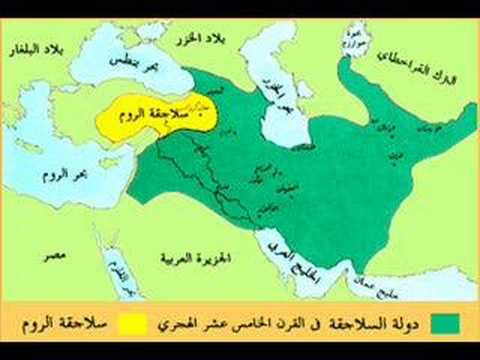 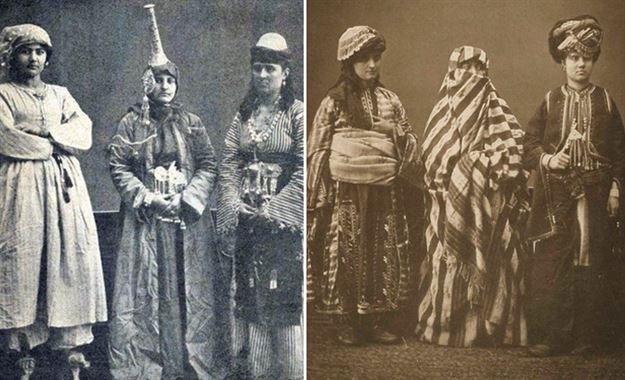 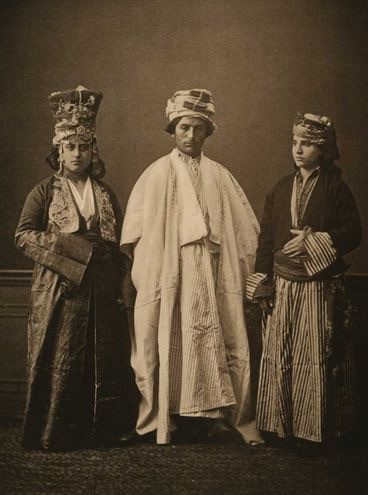 المصــــــــادرالقرآن الكريمابن الاثير , علي بن احمد بن ابي الكرم (630هـ - 1238م) , الكامل في التاريخ , دار العلمية , بيروت , 1407هـ - 1992م.ابن الجوزي , ابو الفرج عبد الرحمن بن علي ( ت597هت- 1045م) , المنتظم في تاريخ الملوك والامم , دار الكتب العلمية , بيروت , 1992م.ابن المطرز , ابو الفتح ناصر الدين بن عبد السيد بن علي ( ت610هـ) , المغرب في ترتيب المعرب , تحقيق محمود فاخوري , مكتبة اسامة بن زيد , حلب , 1979م , ط1 .ابن حوقل , ابو قاسم النصيبي ( ت367هـ - 979م) , صورة الأرض , بيروت , 1979م.ابن خلدون , عبد الرحمن بن محمد بن جابر ( ت 808 ه – 1405م) المقدمة , بيروت , 1986 , القاهرة , دار المعارف , 1976.ابن منظور , محمد بن مكرم الافريقي المصري ( ت711هـ) , لسان العرب , ط1 , دار صادر , بيروت , ( د.ت) .باذياب , نوره عبد الله , قونية عاصمة سلاجقة الروم دراسة تاريخية وحضارية , مكة المكرمة , ( د.م) , 1994م.بارتولد , فاسيلي فلاد تمييروفتش ( ت 1930م ) , تاريخ التركستان من الفتح الاسلامي حتى الغزو المغولي , ترجمة صلاح الدين عثمان هاشم , مطابع كاظمة , الكويت , 1980م.البخاري , محمد بن اسماعيل البخاري ( ت 261 هـ - 874م) , صحيح البخاري , دار الفكر , القاهرة , 1911م.البغدادي , أبو بكر احمد بن علي ( ت63هـ- 1070م ) , تاريخ بغداد دار السلام , ط1 , دار الكتب العلمية , بيروت , 1992م.البلعي , شمس الدين محمد بن ابي الفتح ( ت 709هـ ) , المطلع على ابواب المقنع , تحقيق محمد بشر الادلبي , المكتب الاسلامي (بيروت – 1981م).البنداري , الفتح بن علي بن محمد الاصفهاني ( 643هـ - 1245م ) تاريخ ال سلجوق , دار الآفاق الجديدة , بيروت , 1980م.جواد علي , المفصل في تاريخ العرب , منشورات الشريف الرضي ( د.م – 138هـ) , ط1 .الجوهري , اسماعيل بن جماد ( 393هـ ) , الصحاح تاج اللغة وصحاح العربية , تحقيق د. احمد عبد الغفور عطار , دار العلم للملايين ( بيروت – 1987م) , ط4.الحسيني , صدر الدين ابو الحسن علي ناصر ( ت 622هـ - 1225م ) , اخبار الدولة السلجوقية , تصحيح محمد اقبال , دار الافاق الجديدة , بيروت , 1984م.حلمي , احمد كمال الدين , السلاجقة في التاريخ والحضارة , دار البحوث العلمية , الكويت , 1975م.حميد , عبد العزيز , صور من البسة العرب في العصر الجاهلي , مجلة سومر , المكتبة الوطنية , بغداد , المجلد الثامن والثلاثون , 1982م.حسنين , عبد المنعم , سلاجقة العراق وايران , مكتبة الأنجلو المصرية , القاهرة , 1975م.خواندمير , غياث الدين بن همام الدين الحسيني الاصفهاني , ( من علماء القرن 5÷ - 11 م) , دستور الوزراء , ترجمة امين سليمان , الهيئة العامة للكتاب , القاهرة , 1980م.دوزي , رينهارت , المعجم المفصل بأسماء الملابس عند العرب , ترجمة أكرم فاضل , دار الحرية للطباعة , (بغداد – 1971م) .الراوندي , محمد بن علي بن سليمان ( ت 599هـ - 1019م) , راحة الصدور وايه السرور في تاريخ الدولة السلجوقية , نشر وتصحيح محمد اقبال , ترجمة ابراهيم الشواربي وآخرون , دار العلم , القاهرة , 1960م .الزبيدي , محمد مرتضى ( ت1205هـ) , تاج العروس في جواهر القاموس , مكتبة الحياة , بيروت , ( د.ت) .الطرابلسي , نوفل افندي بن نعمة الله جرجس ( ت 1304هـ) , صناجة الطرب في مقدمات العرب , مطبعة الامير كان ( بيروت – د . ت ) .عمر الخيام , ابو الفتح محمد بن ابراهيم ( 537هـ - 1132م ) , نوروز نامه , ترجمة رمضان متولي , القاهرة , 1970م.الفراهيدي , الخليل بن احمد ( ت 175هـ ) , كتاب العين , تحقيق د . مهدي المخزومي , دار ومكتبة الهلال , ( د.م ) ( د.ت) .الفيروز آبادي , مجد الدين ابو طاهر محمد بن يعقوب (ت817هـ) القاموس المحيط , دار المعرفة (بيروت – د . ت ) .متز , ادم , الحضارة الاسلامية في القرن الرابع الهجري , ترجمة عبد الهادي ابو ريده , لجنة الـتأليف والترجمة والنشر , القاهرة , 1947م.مرزوق , محمد عبد العزيز , الفنون الزخرفية الاسلامية في العصر العثماني , القاهرة , الهيئة المصرية للكتاب , 1974م.المقريزي , تقي الدين احمد ( ت845هـ - 1441م) السلوك المعرفة دول الملوك , تحقيق محمد مصطفى زيادة , الهيئة المصرية للكتاب , القاهرة , 1978م .نظام الملك , الحسن بن اسحاق بن العباس الطوسي ( ت 485هـ - 1092م) سياسة نامة , ترجمة محمود العزاوي , القاهرة , 1975م.ت                      الموضوع الصفحة  (من ـ الى)1الآية القرآنية المباركةــــــــــــــــــــ2الإهداءــــــــــــــــــــ3شكر وامتنان     __4المقدمةأ5الفصل الأول1-45المبحث الأول : دولة الأتراك السلاجقة عصر السلاطين العظماء1-25المبحث الثاني : مســــــــــــاكن السلاجقة3-45الفصل الثاني5-76المبحث الأول : العادات والتقاليد التركية5-66المبحث الثاني : الهوايات واوقات التسلية والفراغ76الفصل الثالث8-167المبحث الأول : ملابس السلاجقة وسلاطينهم وملوكهم وحراسهم ونسائهم8-107المبحث الثاني : لباس الكتاب والخطباء والشعراء والمؤذنين والاطباء والمتصوفة117المبحث الثالث : أصنــــــــاف الملابس12-157المبحث الرابع : نشاط اصناف الملابس في قونية عاصمة السلاجقة168الخاتمة17-209قائــــــــــــــمة المصادر21-23